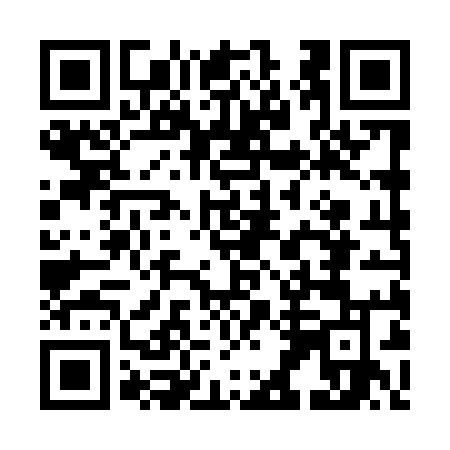 Ramadan times for Kobylalaka, PolandMon 11 Mar 2024 - Wed 10 Apr 2024High Latitude Method: Angle Based RulePrayer Calculation Method: Muslim World LeagueAsar Calculation Method: HanafiPrayer times provided by https://www.salahtimes.comDateDayFajrSuhurSunriseDhuhrAsrIftarMaghribIsha11Mon4:084:086:0311:503:415:385:387:2712Tue4:054:056:0111:503:425:405:407:2913Wed4:034:035:5911:503:445:415:417:3114Thu4:004:005:5611:493:455:435:437:3315Fri3:573:575:5411:493:475:455:457:3516Sat3:553:555:5111:493:485:475:477:3717Sun3:523:525:4911:483:505:495:497:3918Mon3:493:495:4711:483:515:515:517:4119Tue3:473:475:4411:483:525:525:527:4320Wed3:443:445:4211:483:545:545:547:4521Thu3:413:415:4011:473:555:565:567:4722Fri3:393:395:3711:473:575:585:587:4923Sat3:363:365:3511:473:586:006:007:5124Sun3:333:335:3211:464:006:016:017:5425Mon3:303:305:3011:464:016:036:037:5626Tue3:273:275:2811:464:026:056:057:5827Wed3:243:245:2511:454:046:076:078:0028Thu3:213:215:2311:454:056:086:088:0229Fri3:193:195:2011:454:066:106:108:0530Sat3:163:165:1811:454:086:126:128:0731Sun4:134:136:1612:445:097:147:149:091Mon4:104:106:1312:445:107:167:169:122Tue4:074:076:1112:445:127:177:179:143Wed4:044:046:0812:435:137:197:199:164Thu4:004:006:0612:435:147:217:219:195Fri3:573:576:0412:435:157:237:239:216Sat3:543:546:0112:425:177:257:259:247Sun3:513:515:5912:425:187:267:269:268Mon3:483:485:5712:425:197:287:289:299Tue3:453:455:5412:425:217:307:309:3110Wed3:413:415:5212:415:227:327:329:34